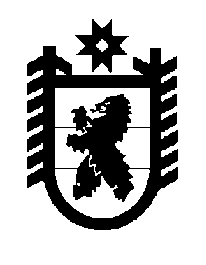 Российская Федерация Республика Карелия    ПРАВИТЕЛЬСТВО РЕСПУБЛИКИ КАРЕЛИЯПОСТАНОВЛЕНИЕот 26 апреля 2012 года № 134-Пг. ПетрозаводскО внесении изменений в постановление ПравительстваРеспублики Карелия от 5 мая 2009 года № 96-ППравительство Республики Карелия п о с т а н о в л я е т:Внести в Перечень муниципального имущества Беломорского муниципального района, передаваемого в муниципальную собственность Беломорского городского поселения, утвержденный постановлением Правительства Республики Карелия от 5 мая 2009 года № 96-П                       "О разграничении имущества, находящегося в муниципальной собствен-ности Беломорского муниципального района", следующие изменения:пункты 24, 25 изложить в следующей редакции:2) пункт 138 изложить в следующей редакции:3) пункты 139, 140, 141 исключить;4) пункт 142 изложить в следующей редакции:5) пункты 143, 144, 145 исключить;6) пункты 327, 328, 329 изложить в следующей редакции:          ГлаваРеспублики Карелия                                                                     А.В. Нелидов"24.Квартиры № 1, 2Беломорский район, пос.Золотец, ул.Бело-морская ГЭС, д.1общая площадь – 86,4 кв.м25.Квартиры № 1, 4, 5,    7, 8Беломорский район, пос.Золотец, ул.Бело-морская ГЭС, д.3общая площадь – 193,3 кв.м";"138.Квартиры № 1, 2, 3,  4, 5г.Беломорск, пер.Каменный, д.1общая площадь – 148,2 кв.м";"142.Квартиры № 1, 2г.Беломорск, пер.Каменный, д.10общая площадь – 142,5 кв.м";"327.Квартиры № 1, 2Беломорский район, дер.Выгостров, ул.Рыбацкая, д.2аобщая площадь – 121,1 кв.м328.Квартиры № 1, 2Беломорский район, дер.Выгостров, ул.Рыбацкая, д.3общая площадь – 90,6 кв.м329.Квартира № 1Беломорский район, дер.Выгостров, ул.Рыбацкая, д.16общая площадь – 40,4 кв.м".